Sortieren Sie die folgenden Folgen  nach gemeinsamen Eigenschaften,Monoton? Beschränkt?Monoton? Beschränkt?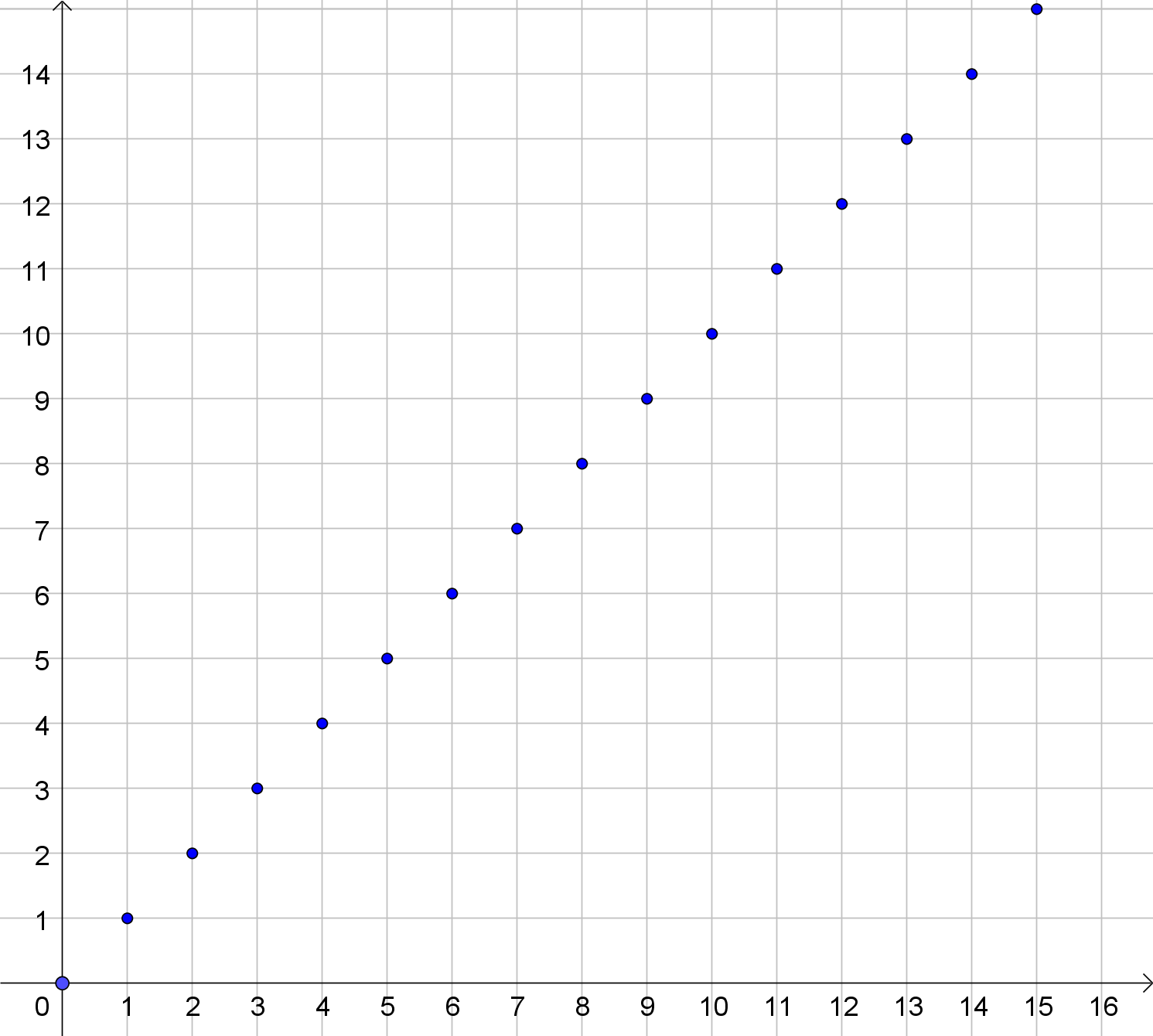 Monoton? Beschränkt?Monoton? Beschränkt?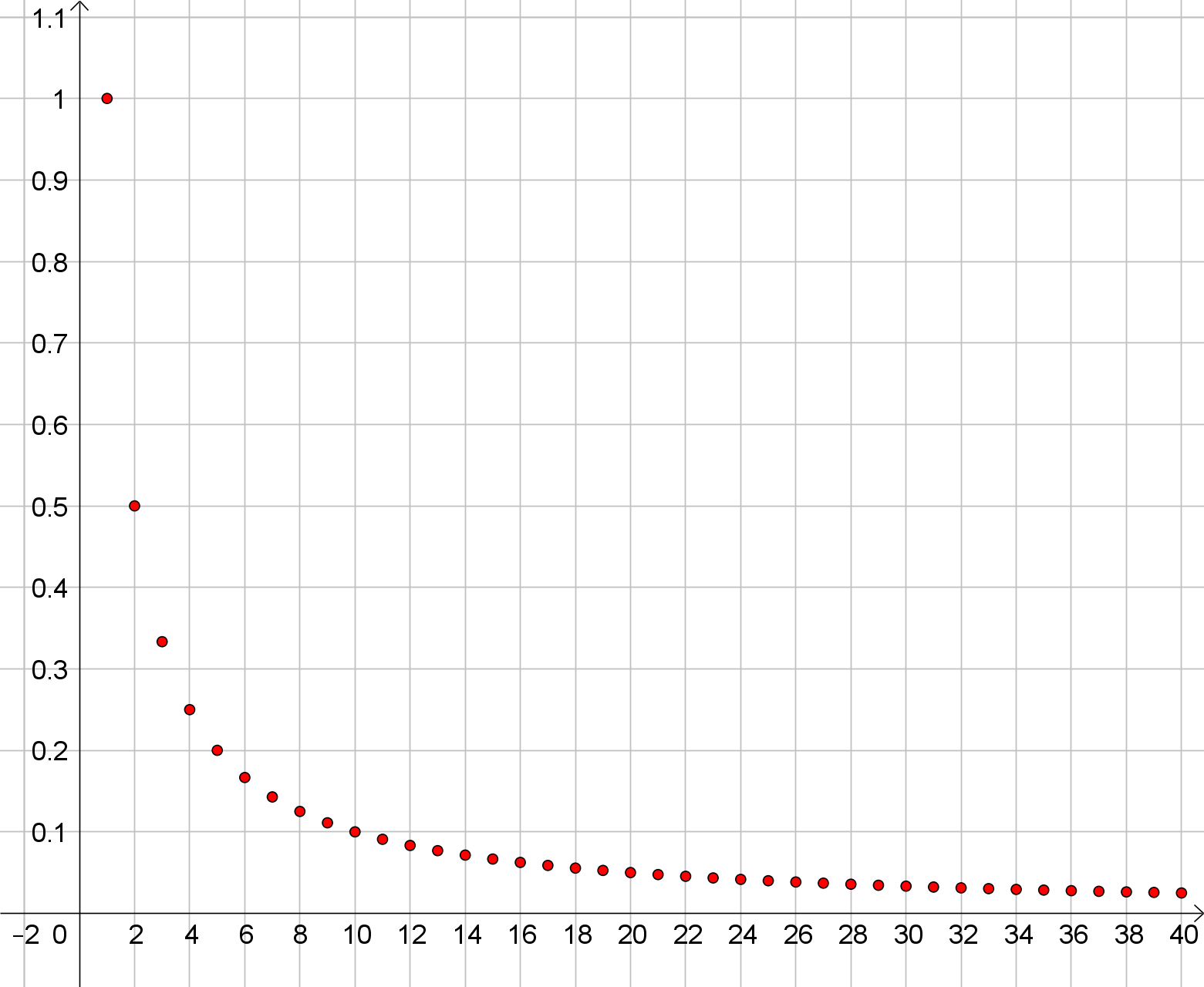 Monoton? Beschränkt?Monoton? Beschränkt?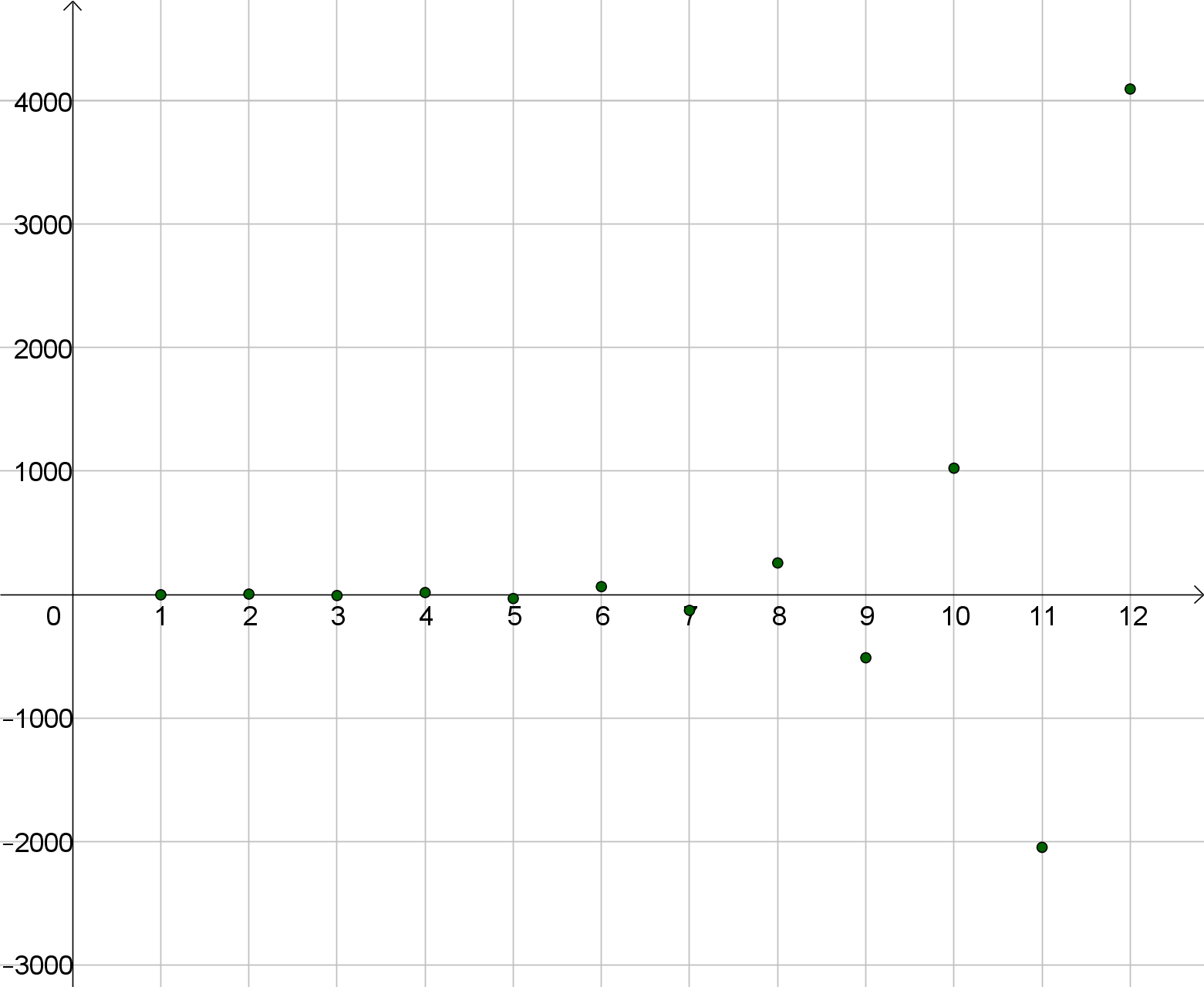 Monoton? Beschränkt?Monoton? Beschränkt?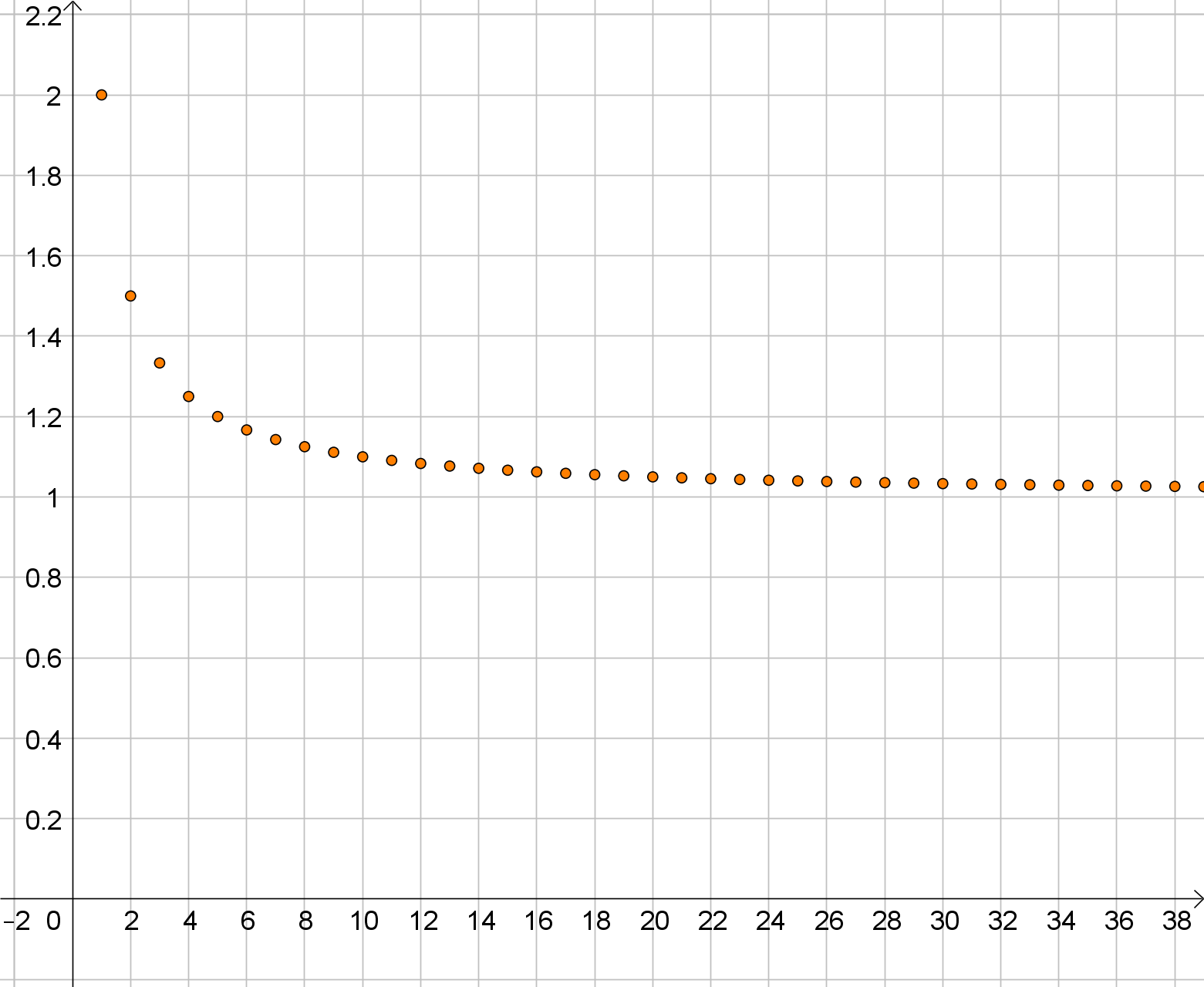 